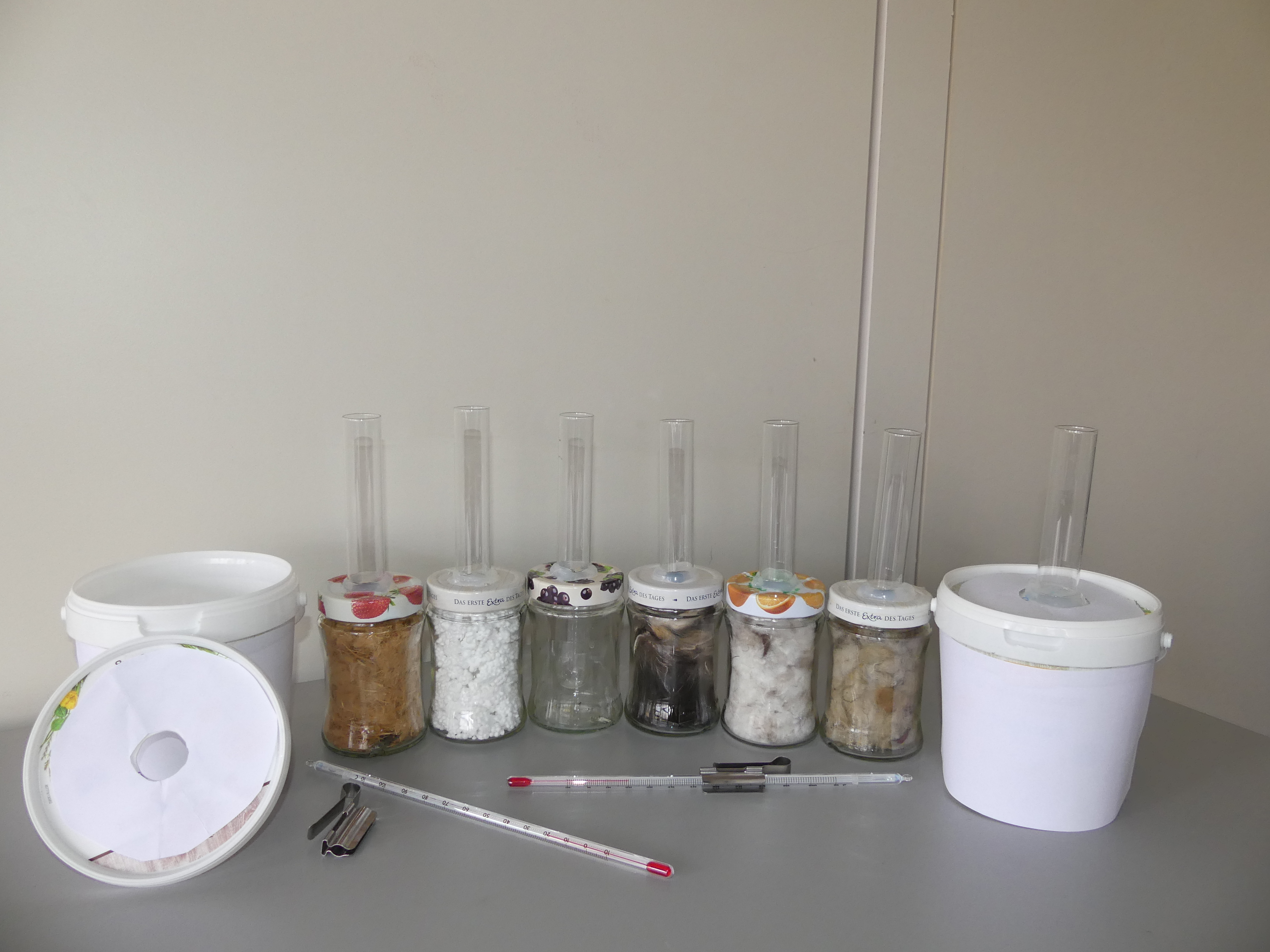 Set für eine Arbeitsgruppe:Mind. 2 Isolationsgefäße (Marmeladengläser mit Dämm-materialien; dauerhafte Aufbewahrung möglich)DemonstrationsreagenzgläserMind. 2 Joghurtbecher für das Eis-Wasser-BadBenötigtes Material:	genügende Anzahl von Joghurtbechern (1l); genügende Anzahl gleichartiger Marmeladengläser (lang und schmal); Dämmmaterialien (Fellreste; Styropor; Wolle; Holzwolle; geschreddertes Papier; Daunenfedern....); Silikon bzw. Heißkleber; Thermometer, Thermometerhalter; Wasserkocher oder  Thermoskanne; Pulvertrichter; Cutter; Flachmeisel und Hammer bzw. ForstnerbohrerAnleitung: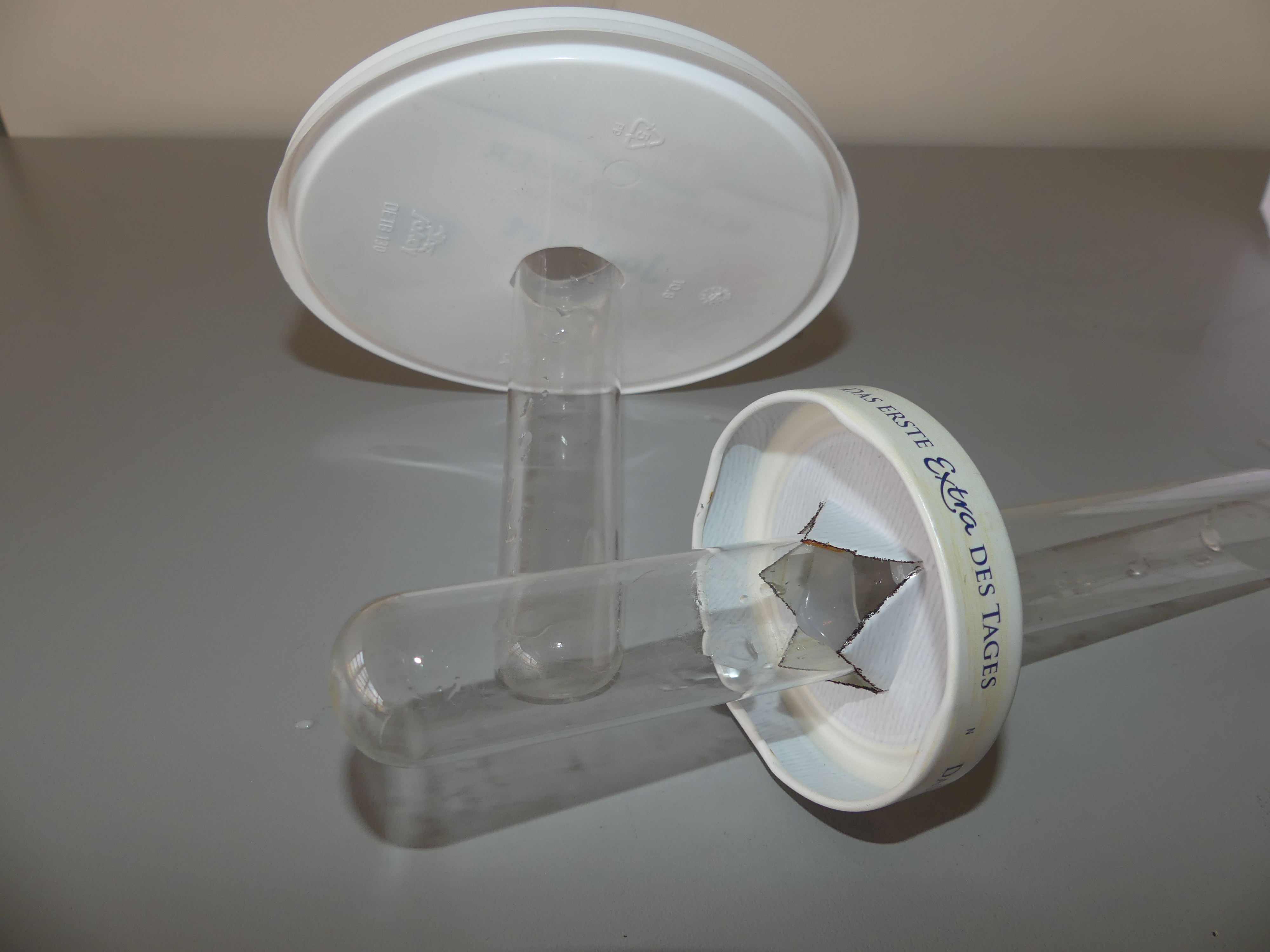 Sowohl in den Deckel des Joghurtbechers (mit dem Cutter) als auch in den 	Deckel des Marmeladenglases (mit Stechbeitel; Flachmeisel und Hammer     bzw. Forstnerbohrer wird ein Loch geschnitten in der Größe eines großen     Demonstrationsreagenzglases.	In einige Deckel der Joghurteimer wird ein Reagenzglas direkt mit Silikon 	eingeklebt (= „ohne Isolierung“)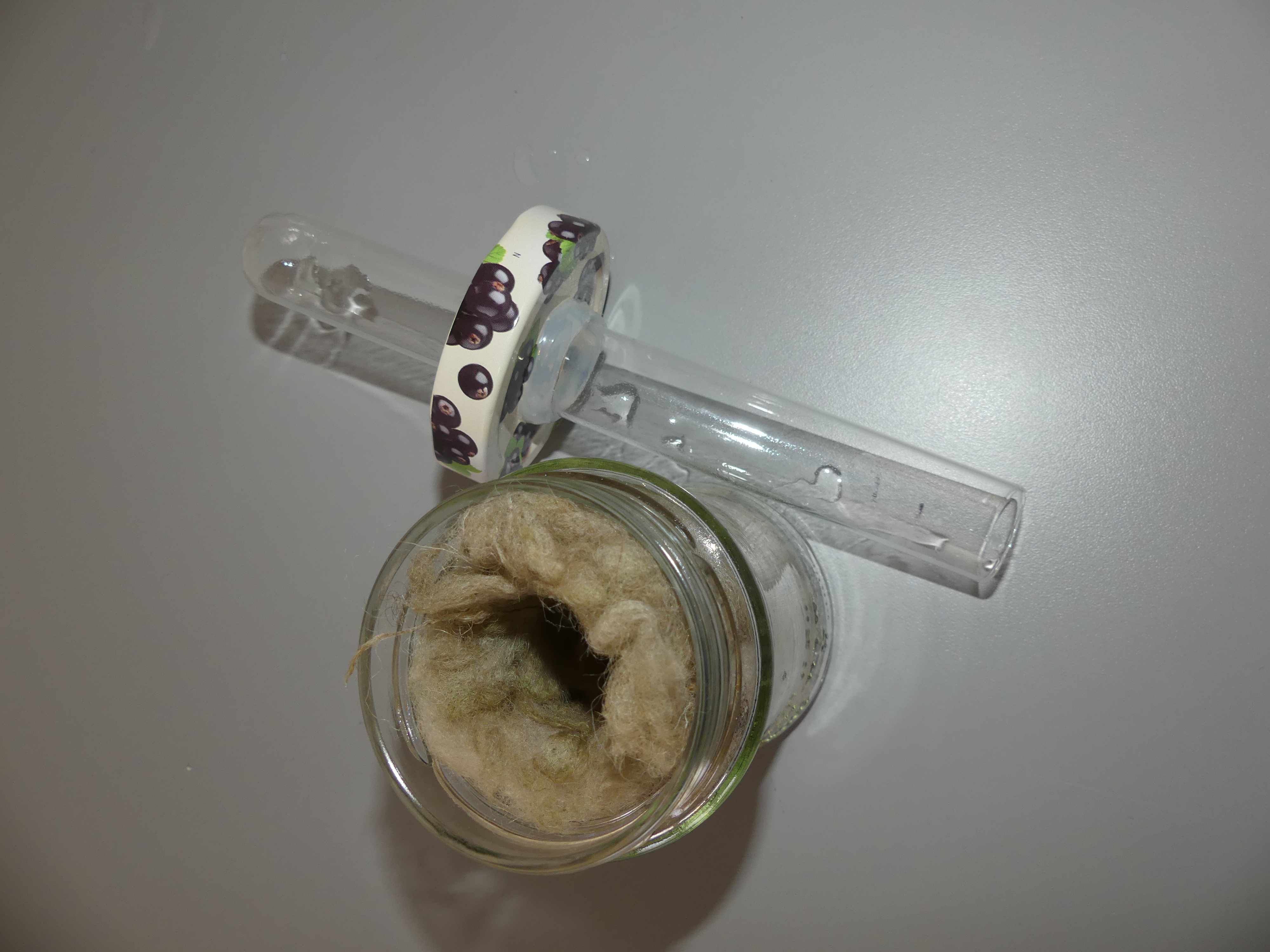 In das Marmeladenglas wird eine Sorte Dämmmaterial eingefüllt und das 	Reagenzglas so in den Deckel des Marmeladenglases gesteckt, dass es     später gut vom Dämmmaterial umhüllt ist. Anschließend wird die Öffnung für     das RG im Deckel mit Silikon abgedichtet bzw. mit Heißkleber versiegelt (da    mit später kein Wasser ins Dämmmaterial eindringt). Weitere Isolationsge-    fäße werden mit anderen Dämmmaterialien befüllt. Die Marmeladengläser 	brauchen später nicht mehr geöffnet zu werden (evtl. verkleben).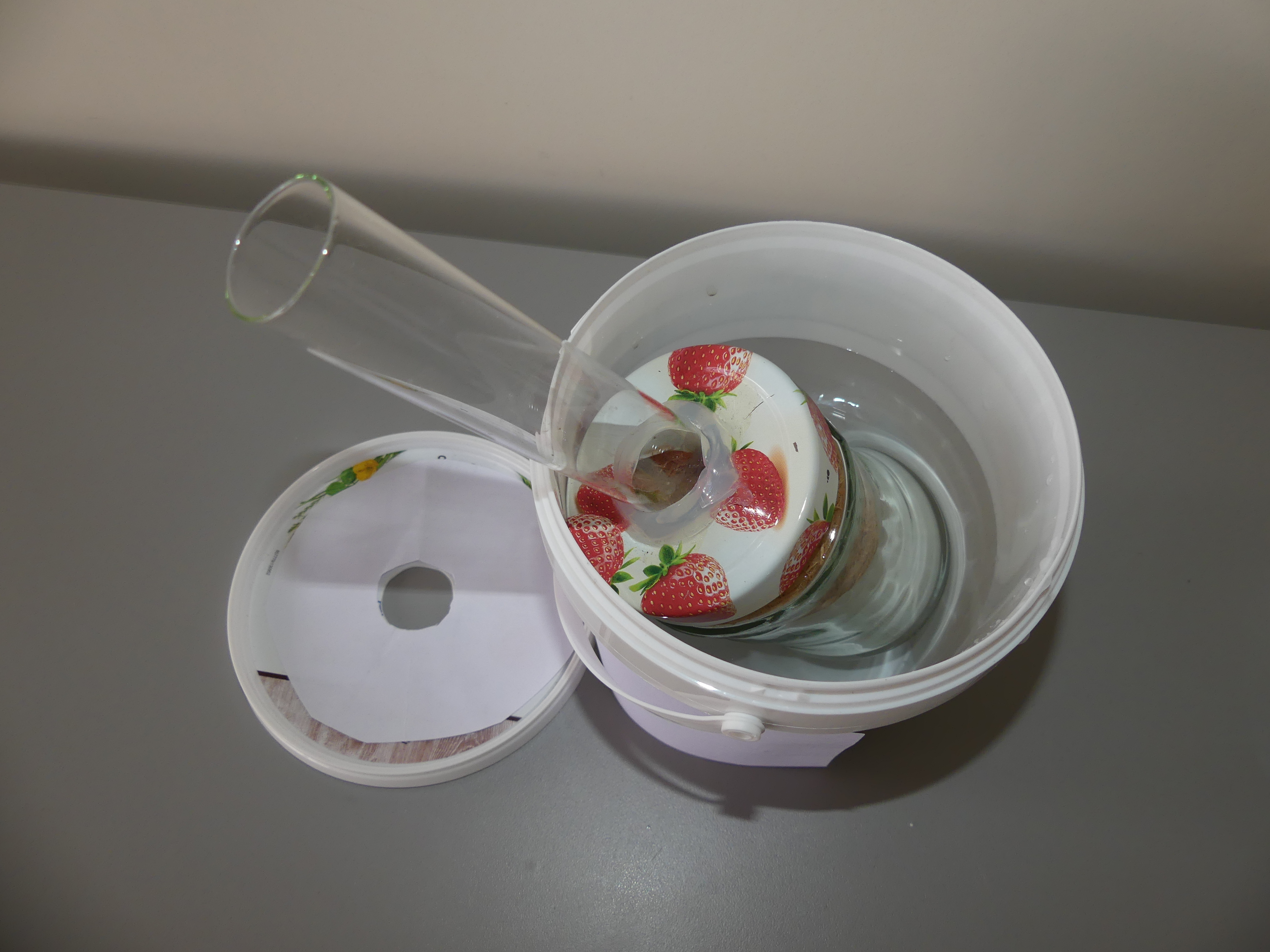 Joghurt-Eimer mit Eiswasser befüllen; Marmeladenglas mit jeweiligem 	Dämmmaterial hineinstellen und mit dem Deckel des Joghurt-Eimers     Fixieren (sonst schwimmt Isolationsgefäß im Eimer)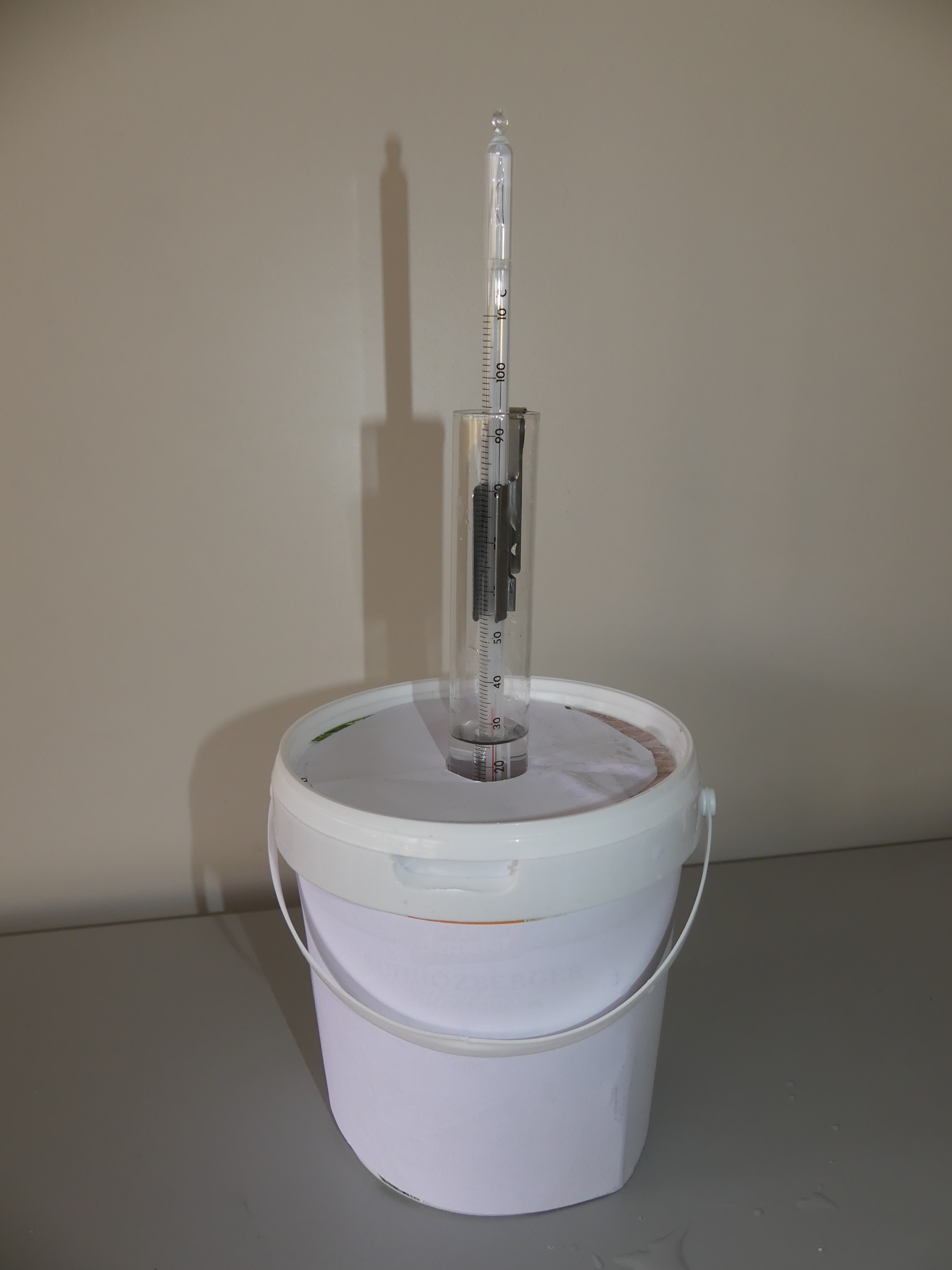 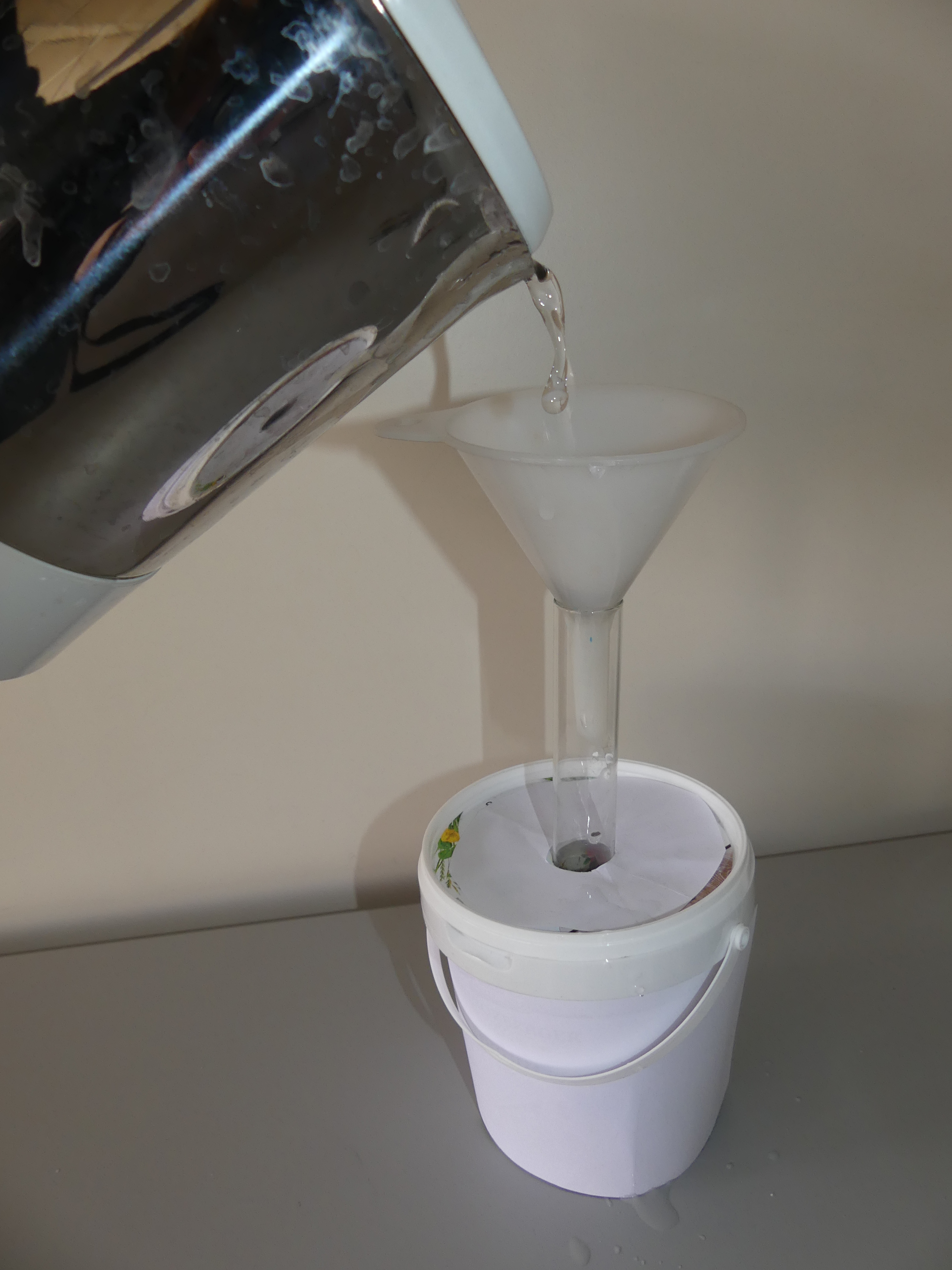 4. Warmes Wasser (40-50°C) mit Hilfe des Pulvertrichters 	  (Plastik, weite Öffnung) ins Reagenzglas einfüllen.5. Thermometer durch den Thermometerhalter im Reagenzglas      befestigen.[Idee / Foto: Antonie, Beißler,  Martin-Schleyer-Gymnasium Lauda-Königshofen; 2017]